Занятие с учащимися «Создай свой мотиватор»Цель:Формирование жизнестойкости и стрессоусточивости подростков через осознание личного жизненного смысла и личностного потенциала учащихся.Развивающие задачи:•  Развитие рефлексии, мотивационной сферы, жизнестойкого поведения.•  Развитие и осмысление системы личных жизненных ценностей.•  Развитие коммуникативных навыков и социально-психологических свойств личности учащихся.Участники: ученики 6-8х классов, классные руководители, родители учеников.Материал: листы бумаги формата А4-А3, фломастеры, цветные карандаши, клей-карандаш, скотч, вырезки из иллюстрированных журналов, мудрые высказывания и цитаты на отдельных листах.Время и форма проведения: классные часы по согласованию с классными руководителями.Содержание 1. Подготовительная часть.За неделю до проведения занятия  ученикам предлагается выбрать и записать любимые мудрые мысли великих людей, высказывания, цитаты. Они могут быть любыми, главное, чтобы цитаты отвечали 2м требованиям:- позитивный характер;- важный личный смысл для участника акции.2. Вступительная беседа. Приветствуем учеников. Спрашиваем об актуальном настроении, о способах улучшения настроения. Предлагаем вспомнить о мотивах, которые направляют наше поведение и настроение. Обращаемся к теме «Мотиваторы» ( специальным визуальным  приемам  создания мотивации на достижение чего-либо) и  созданию собственных мотиваторов.3.Основная часть.Предлагаем ученикам выбрать цитату, которая нравится, вызывает душевный отклик, кажется важной.Выбирать цитаты можно двумя способами: читать каждую или выбрать «вслепую». Цитату можно поменять, но не более 3х раз.Когда выбор завершен, к цитате нужно подобрать подходящие по смыслу иллюстрации и наклеить на листе бумаги. Упражнение «Лесенка мотиваторов».Участники демонстрируют работу.  Побуждаем участников пояснить, почему цитата показалась важной, достойной внимания, какой личный смысл в ней видит участник. Вопросы к участникам:-Какая часть в твоем мотиваторе самая жизнестойкая? Самая позитивная? Что в твоем мотиваторе может помочь другим? Предлагаем посмотреть на другие работы. Какие мотиваторы привлекают, какие хотелось бы взять в качестве собственных? Предлагаем найти тот мотиватор, который мог бы помочь в трудную минуту. А если он «не сработает», какой поможет? А третий? Четвертый? (создается «лесенка мотиваторов»).4. Обсуждение.Обсуждаем чувства по окончанию работы и  варианты применения мотиваторов в жизни класса.5. Проведение школьной выставки мотиваторов.Примеры высказываний, цитат, выбранных учениками 6-7х классов в качестве мотиватора: «Мы находимся здесь, чтобы внести свой вклад в этот мир. А иначе зачем мы здесь?» Стив Джобс.«Если хотите иметь то, чего никогда не имели – начните делать то, чего никогда не делали».«Вышла на круг – танцуй».«Помни, что самолет взлетает против ветра».«Если тебе понадобится рука помощи, знай — она у тебя есть — твоя собственная. Когда ты станешь старше, ты поймешь, что у тебя две руки: одна, чтобы помогать себе, другая, чтобы помогать другим». Одри Хепберн. «Жить надо так, чтобы чувствовать, что живешь».«Рука друга способна вырвать шипы из сердца».«Самая большая ошибка в том, что мы быстро сдаёмся. Иногда, чтобы получить желаемое, надо просто попробовать ещё один раз». Т.ЭдисонФотографии творческих работ, созданных учащимися 7х-8х классов  в ходе реализации социально-психологической акции «Создай свой мотиватор»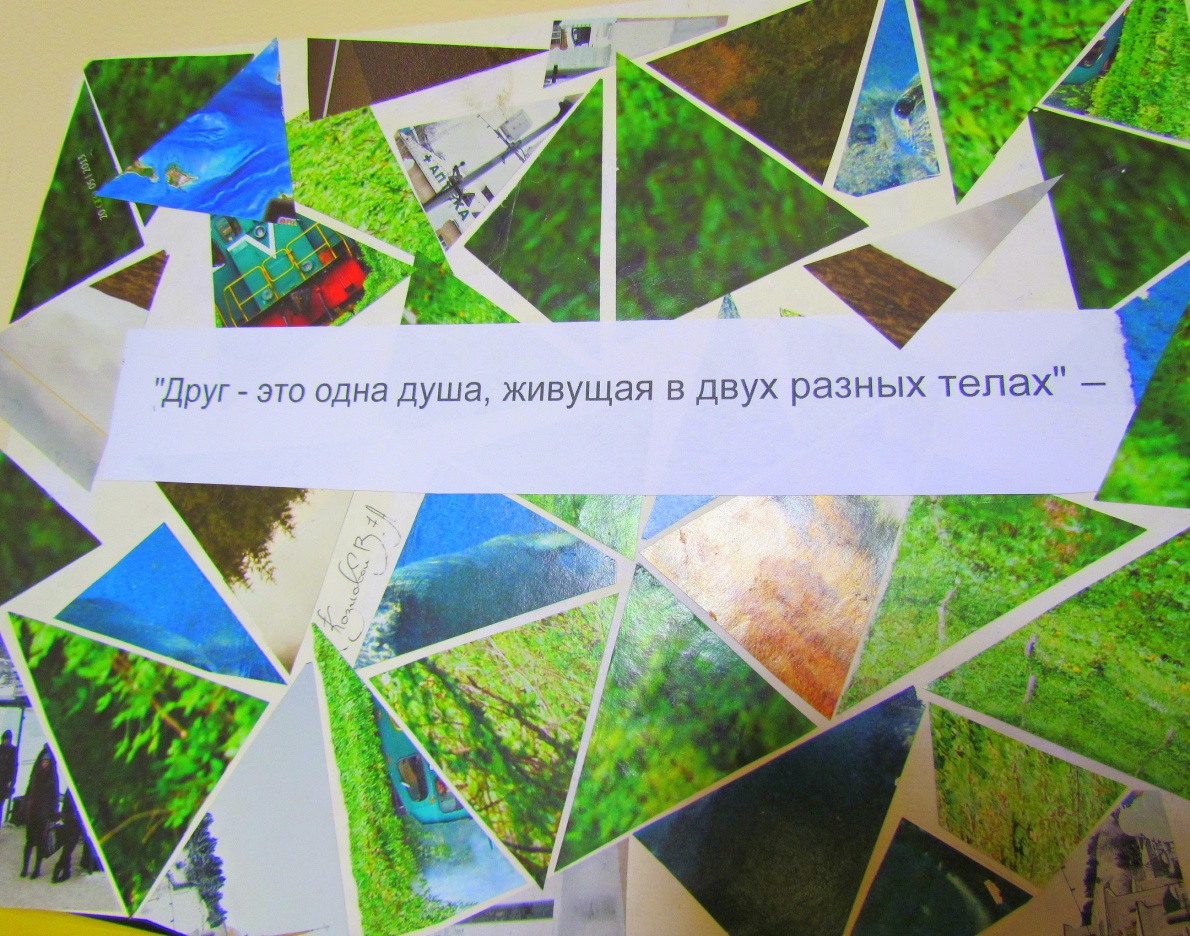 Работа Вероники К.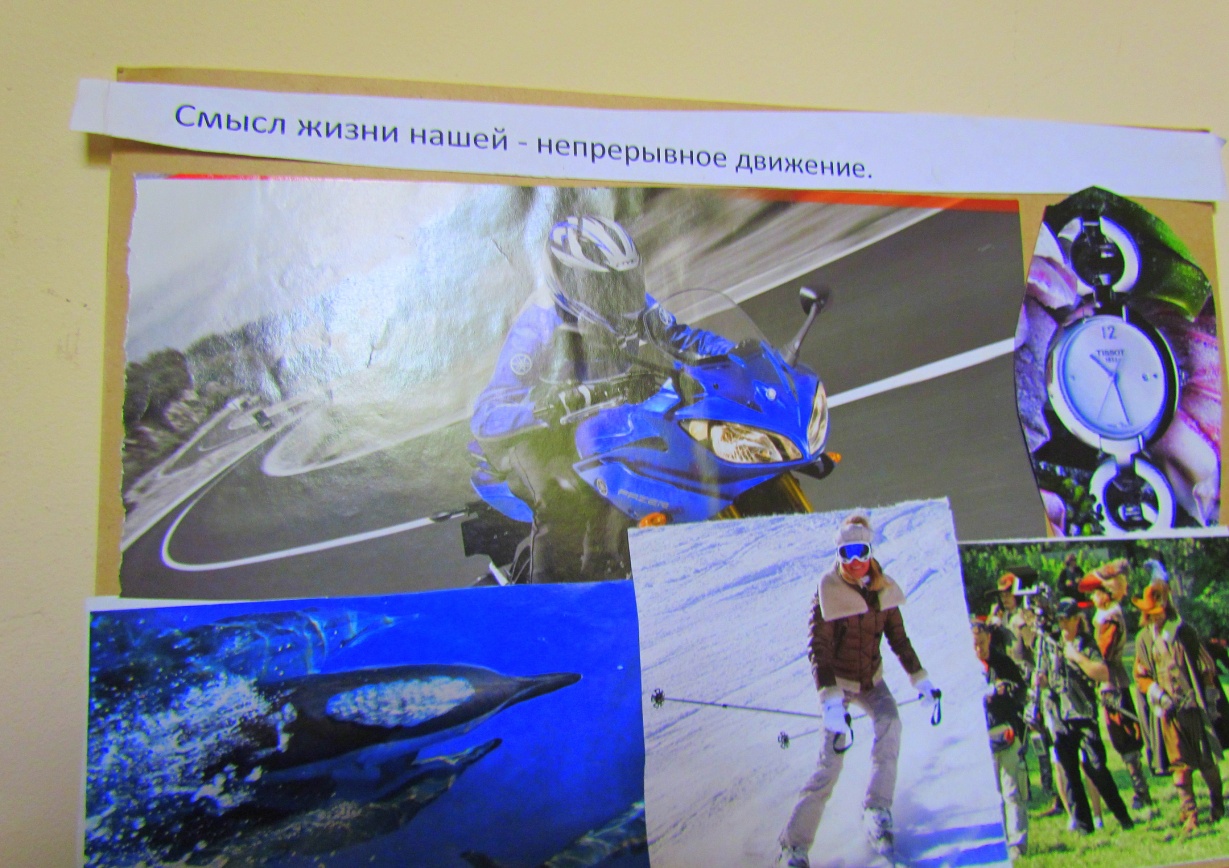 Работа Артура П.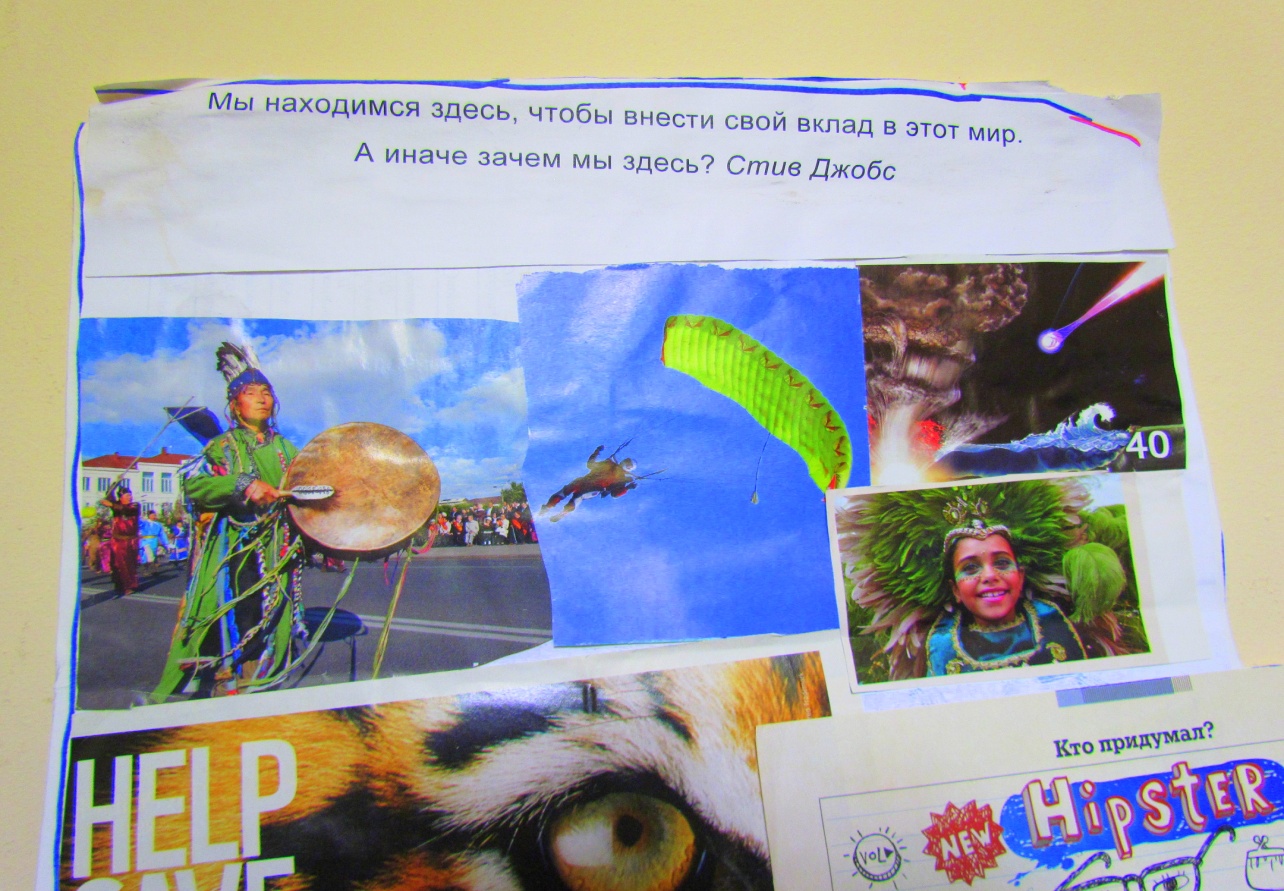 Работа Алины Д.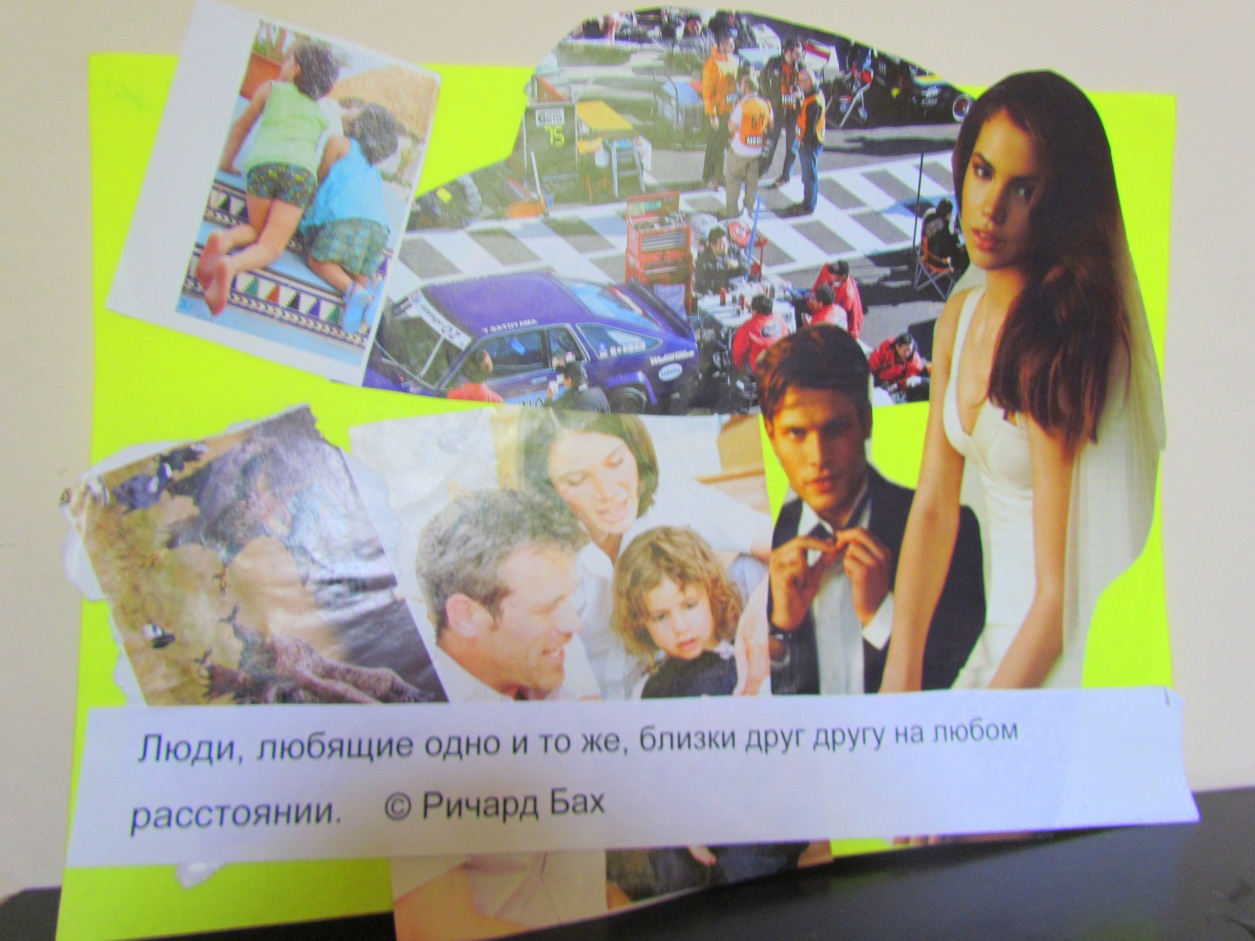 Работа  Карины Х.